385438, а.Ходзь, ул. Краснооктябрьская, 104, Ходзинское сельское поселение, Республика Адыгеятел.факс: 8(87770) 9-67-40E-mail: Xodzinskoe@mail.ru; сайт:  admhodz.ruПОСТАНОВЛЕНИЕ«14»  февраля  2022 года №9а. Ходзь«Об утверждении отчёта о ходе реализации и эффективностимуниципальной программы»     В соответствии со статей 179 Бюджетного кодекса Российской Федерации, Постановлением Правительства РФ от 02.08.2010 № 588 «О Порядке реализации и оценки эффективности государственных программ»,                                                                                                                                                                                    ПОСТАНОВЛЯЮ:1. Утвердить  годовой отчёт о ходе  реализации муниципальной программы (далее МП) за 2021 год ««По противодействию коррупции на территории муниципального образования «Ходзинское сельское поселение» на 2021 год»» согласно приложению №1;2.Утвердить  показатели оценки эффективности реализации  муниципальной программы  согласно приложения №2.3.Обнародовать на официальном сайте администрации муниципального образования «Ходзинское  сельское поселение» в сети Интернет.Глава  муниципального образования                                             «Ходзинское сельское поселение»                                              Р.М.Тлостнаков                                    Приложение №1 к постановлению Главы администрацииМО «Ходзинское сельское поселение» 14.02.2022г. №9Муниципальная программа «По противодействию коррупции на территории муниципального образования «Ходзинское сельское поселение» на 2021 год» Приложение №2 к постановлению Главы администрацииМО «Ходзинское сельское поселение» от 14.02.2022г. №9ПОКАЗАТЕЛИ  ОЦЕНКИ  ЭФФЕКТИВНОСТИРЕАЛИЗАЦИИ   МУНИЦИПАЛЬНЫХ  ПРОГРАММПо противодействию коррупции на территории муниципального образования «Ходзинское сельское поселение» на 2021 год РЕСПУБЛИКА АДЫГЕЯМУНИЦИПАЛЬНОЕ ОБРАЗОВАНИЕ«ХОДЗИНСКОЕ СЕЛЬСКОЕ ПОСЕЛЕНИЕ»385438 а. Ходзь,ул. Краснооктябрьская , 104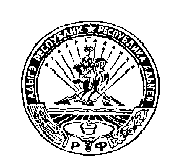 АДЫГЭ РЕСПУБЛИКМУНИЦИПАЛЬНЭ ГЪЭПСЫКIЭ ЗИIЭ  «ФЭДЗ КЪОДЖЭ ПСЭУПI»385438 къ. Фэдз,Краснооктябрьска иур №104№ п/пСодержание мероприятийСрок исполненияИсполнителиИсточник финансирования (местный бюджет) рублей на 2021 годРезультаты1. Организационные меры по формированию механизма противодействия коррупции в муниципальном  образовании «Ходзинское сельское поселение»1. Организационные меры по формированию механизма противодействия коррупции в муниципальном  образовании «Ходзинское сельское поселение»1. Организационные меры по формированию механизма противодействия коррупции в муниципальном  образовании «Ходзинское сельское поселение»1. Организационные меры по формированию механизма противодействия коррупции в муниципальном  образовании «Ходзинское сельское поселение»1. Организационные меры по формированию механизма противодействия коррупции в муниципальном  образовании «Ходзинское сельское поселение»1Обнародовать на стендах, официальном  сайте администрации о целях, задачах и мероприятиях Программы для информирования населения муниципального образования «Майское сельское пос6еление»1 — й квартал 2021 годаЗаместитель главы администрации муниципального образования «Ходзинское сельское поселение»1,0исполнено2Оценка существующего уровня коррупции;мониторинг коррупционных факторов и причин коррупции, выявление механизма коррупционных сделок, анализ факторов, способствующих коррупции в муниципальном образовании «Ходзинское сельское поселение»2021 годаКомиссия администрации муниципального образования «Ходзинское сельское поселение» по соблюдению требований к служебному поведению муниципальных служащих и урегулированию конфликта инт6ересовФинансирования не требуетфакторов и причин коррупции не выявлено3Анализировать заявления и обращения граждан на   предмет наличия информации о фактах коррупции со  стороны муниципальных служащих муниципального  образования «Ходзинское сельское поселение», сотрудников подведомственных администрации учреждений и предприятий2021 годаКомиссия администрации муниципального образования «Ходзинское сельское поселение» по соблюдению требований к служебному поведению муниципальных служащих и урегулированию конфликта инт6ересовФинансирования не требуетобращений граждан в администрацию МО «Ходзинское сельское поселение» на предмет наличия в них информации о фактах коррупции со стороны муниципальных служащих не поступало4Обнародование общественно значимой информации о деятельности администрации муниципального  образования «Ходзинское сельское поселение» по реализации мероприятий, направленных на противодействие коррупции1 раз в полугодиеКомиссия администрации муниципального образования «Ходзинское сельское поселение» по соблюдению требований к служебному поведению муниципальных служащих и урегулированию конфликта инт6ересовФинансирования не требуетна стендах администрации обнародована общественно значимая информация о деятельности администрации МО «Ходзинское сельское поселение» 5Подготовить проекты, для изготовление буклетов, плакатов, памяток для распространения среди жителей сельского поселения, работников учреждений, организаций, по антикоррупционной тематике2 полугодие 2021 годаЗаместитель главы администрации муниципального образования «Ходзинское сельское поселение»Финансирования не требуетНа территории МО «Ходзинское сельское поселение» раздавались информационные буклеты по антикоррупционной тематике6Разработка рабочего проекта базы данных коррупционных правонарушений, включая меры правового реагирования; факты осуждения и меры наказания, увольнение, отстранение от должности (дисквалификация), проработать вопрос о возложение на муниципальных служащих обязанности уведомлять о ставших им известными в связи с выполнением своих должностных обязанностей случаях коррупционных или иных правонарушений, а также привлечение к дисциплинарной и иной ответственности за невыполнение данной обязанности 2-е полугодие 2021 годаКомиссия администрации муниципального образования «Ходзинское сельское поселение» по соблюдению требований к служебному поведению муниципальных служащих и урегулированию конфликта инт6ересов во взаимодействии с правоохранительными органами Кошехабльского районаФинансирования не требуетисполнено7Разработка механизма обмена информацией с правоохранительными органами, а также при приеме на работу муниципальных служащих в органы местного самоуправления в целях выявления, предупреждения и пресечения коррупционных правонарушений и проявлений среди должностных лиц2-е полугодие 2021Комиссия администрации муниципального  образования «Ходзинское сельское поселение» по соблюдению требований к служебному поведению муниципальных служащих и урегулированию конфликта интересов во взаимодействии с правоохранительными органами Кошехабльского районаФинансирования не требуетисполнено2. Проведение антикоррупционной экспертизы2. Проведение антикоррупционной экспертизы2. Проведение антикоррупционной экспертизы2. Проведение антикоррупционной экспертизы2. Проведение антикоррупционной экспертизы1В Целях выявления коррупционных рисков — вести проверку муниципальных нормативных правовых актов администрации муниципального образования «Ходзинское сельское поселение», подлежащих включению в регистр муниципальных правовых актов;- Обеспечить направление в уполномоченный орган в электронном виде и на бумажных носителях заверенных копий муниципальных правовых актов в 10  дневный срок со дня их официального обнародования, а также дополнительных сведений, относящихся к данным правовым актам.2021 годаВедущий специалист по правовым вопросам администрации муниципального образования «Ходзинское сельское поселение»Финансирования не требуетВ Целях выявления коррупционных рисков проекты муниципальных правовых актов направлялись в прокуратуру для проведения антикоррупционной экспертизы проектов с целью проведения анализа на выявление правовых нарушений проектов, а так же на направления письменных заключений на соответствие проектов действующему законодательству.  Также в течении 2021г. предоставлялись в электронном виде и на бумажных носителях заверенные копии муниципальные правовые акты в Комитет РА по взаимодействию с органами местного самоуправления.3. Внедрение антикоррупционных механизмов в рамках кадровой политики3. Внедрение антикоррупционных механизмов в рамках кадровой политики3. Внедрение антикоррупционных механизмов в рамках кадровой политики3. Внедрение антикоррупционных механизмов в рамках кадровой политики3. Внедрение антикоррупционных механизмов в рамках кадровой политики3. Внедрение антикоррупционных механизмов в рамках кадровой политики1Предоставление муниципальными служащими администрации муниципального  образования «Ходзинское сельское поселение» сведений о полученных доходах.Ежегодно до 30.04Муниципальные служащие администрацииФинансирования не требуетмуниципальными служащими администрации муниципального  образования «Ходзинское сельское поселение»  предоставлены сведения о полученных доходах за 2020 год.2Обеспечение контроля за соблюдением требований к служебному поведению муниципальных служащих администрации муниципального  образования «Ходзинское сельское поселение».2021 г.Комиссия администрации муниципального  образования «Ходзинское сельское поселение» по соблюдению требований к служебному поведению муниципальных служащих и урегулированию конфликта интересовФинансирования не требуетОбеспечен  контроль за соблюдением требований к служебному поведению муниципальных служащих администрации муниципального  образования «Ходзинское сельское поселение».3Организация изучения муниципальными служащими администрации муниципального  образования «Ходзинское сельское поселение» федерального и республиканского законодательства по противодействию коррупции, вопросов юридической ответственности за коррупцию, ситуаций конфликта интересов и механизмов его преодоления.2021 г.Администрация муниципального  образования «Ходзинское сельское поселение».Финансирования не требуетисполнено4повышение эффективности контроля за соблюдением лицами, замещающими должности муниципальной службы, требований законодательства Российской Федерации и Республики Адыгея о противодействии коррупции, касающихся предотвращения и урегулирования конфликта интересов, в том числе за привлечением таких лиц к ответственности в случае их несоблюдения;ПостоянноАдминистрация МО «Ходзинское сельское поселение»Финансирования не требуетна заседании антикоррупционной комиссии в четвертом квартале одним из вопросов рассматривался юридическая ответственность за коррупцию в области взяточничества. Разработана Памятка по противодействию коррупции (если вам предлагают взятку или у вас вымогают взятку) и размещена на официальном сайте администрации в разделе  «Противодействие коррупции - Методические материалы»5повышение эффективности кадровой работы в части, касающейся ведения личных дел лиц, замещающих муниципальные должности и должности муниципальной службы, в том числе контроля за актуализацией сведений, содержащихся в анкетах, представляемых при назначении на указанные должности и поступлении на такую службу, об их родственниках и свойственниках в целях выявления возможного конфликта интересов.ПостоянноАдминистрация МО «Ходзинское сельское поселение»Финансирования не требуетПроведены работы в части, касающейся ведения личных дел лиц, замещающих муниципальные должности и должности муниципальной службы, в том числе контроля за актуализацией сведений, содержащихся в анкетах, представляемых при назначении на указанные должности и поступлении на такую службу, об их родственниках и свойственниках в целях выявления возможного конфликта интересов.6ежегодное повышение квалификации муниципальных служащих, в должностные обязанности которых входит участие в противодействии коррупцииежегодноАдминистрация МО «Ходзинское сельское поселение»»Финансирования не требует исполнено 7обучение муниципальных служащих, впервые поступивших на муниципальную службу для замещения должностей, включенных в перечни, установленные нормативными правовыми актами Российской Федерации и Республики Адыгея, по образовательным программам в области противодействия коррупции.При поступленииАдминистрация МО «Ходзинское сельское поселение»Финансирования не требует муниципальных служащих, впервые поступивших на муниципальную службу для замещения должностей, включенных в перечни, установленные нормативными правовыми актами Российской Федерации и Республики Адыгея, по образовательным программам в области противодействия коррупции в 2021 году не имеется.4. 4. Совершенствование организации деятельности по размещению муниципальных заказов.4. 4. Совершенствование организации деятельности по размещению муниципальных заказов.4. 4. Совершенствование организации деятельности по размещению муниципальных заказов.4. 4. Совершенствование организации деятельности по размещению муниципальных заказов.4. 4. Совершенствование организации деятельности по размещению муниципальных заказов.4. 4. Совершенствование организации деятельности по размещению муниципальных заказов.Проводить в установленном порядке антикоррупционную экспертизу документов, связанных с размещением  муниципальных заказов для нужд органов местного самоуправления муниципального образования «Ходзинское сельское поселение»2-й квартал 2021 годаКомиссия по противодействию коррупции муниципального  образования «Ходзинское сельское поселение» ,Финансирования не требуетаукционов для обеспечения муниципальных нужд в 2021г. не проводилось, закупки, осуществляемые у единственного поставщика согласно ст. 93 Федерального закона от 05.04.2013 № 44-ФЗ «О контрактной системе в сфере закупок товаров, работ, услуг для обеспечения государственных и муниципальных услуг» соответствуют ч.1 п.9 ст.31 Федерального закона от 05.04.2013 № 44-ФЗ «О контрактной системе в сфере закупок товаров, работ, услуг для обеспечения государственных и муниципальных услуг» и не имеют конфликта интересов.Совершенствовать систему закупок в соответствии с требованиями Федерального закона № 44 -ФЗ от 05.04.2013г. «О контрактной системе в сфере закупок товаров, работ и услуг для обеспечения государственных и муниципальных нужд»;- создания эффективной системы контроля2021 г.Администрация муниципального  образования «Ходзинское сельское поселение».Финансирования не требуетвся информация в сфере закупок размещается на официальном сайте Единой информационной системы в сфере закупок  http://zakupki.gov.ru/.5. Обеспечение доступа граждан, юридических лиц и общественных организаций к информации о деятельности администрации муниципального образования «Ходзинское сельское поселение».5. Обеспечение доступа граждан, юридических лиц и общественных организаций к информации о деятельности администрации муниципального образования «Ходзинское сельское поселение».5. Обеспечение доступа граждан, юридических лиц и общественных организаций к информации о деятельности администрации муниципального образования «Ходзинское сельское поселение».5. Обеспечение доступа граждан, юридических лиц и общественных организаций к информации о деятельности администрации муниципального образования «Ходзинское сельское поселение».5. Обеспечение доступа граждан, юридических лиц и общественных организаций к информации о деятельности администрации муниципального образования «Ходзинское сельское поселение».1Ввести систему отчетов  Главы администрации муниципального  образования «Ходзинское сельское поселение» перед населением о проводимой работе в целом и по противодействию коррупции в частности с использованием информационного портала администрации муниципального  образования «Ходзинское сельское поселение»  на собраниях граждан.2021 г.Глава администрации муниципального  образования «Ходзинское сельское поселение».Финансирования не требуетисполнено2Размещать в установленном законом порядке в СМИ информацию о фактах привлечения к ответственности должностных лиц и муниципальных служащих администрации муниципального образования «Ходзинское сельское поселение» за правонарушения, связанные с использованием служебного положения.2021 г. Ведущий специалист по правовым вопросам администрации муниципального образования «Ходзинское сельское поселение»Финансирования не требуетПравонарушений связанных с использованием служебного положения не выявлено.3Обеспечение  обнародования нормативных — правовых актов органов местного самоуправления администрации муниципального  образования «Ходзинское сельское поселение»  в газете «Кошехабльские вести» и на сайте   http:// adm_maiskoe.ruПостоянноадминистрация муниципального  образования «Ходзинское сельское поселение»Финансирования не требуетВ течении 2021г. на официальном сайте и в газете «Кошехабльские вести» размещались нормативно правовые и иные акты администрации муниципального  образования «Ходзинское сельское поселение»  4Обнародование общественно значимой информации о деятельности администрации муниципального  образования «Ходзинское сельское поселение» по реализации мероприятий, направленных на противодействие коррупции в сети «Интернет» на официальном сайте администрации МО «Ходзинское сельское поселение»ПостоянноЗаместитель главы администрации муниципального образования «Ходзинское сельское поселение»1500В течении 2021г. на официальном сайте размещалась информация о деятельности администрации муниципального  образования «Ходзинское сельское поселение» по реализации мероприятий, направленных на противодействие коррупции в сети «Интернет» на официальном сайте администрации МО «Ходзинское сельское поселение»5Обеспечение координации деятельности по обслуживанию информационного ресурса, размещенного на официальном сайте в сети Интернет администрации МО «Ходзинское сельское поселение» в части рассмотрения обращений граждан по вопросам2021г.Заместитель главы администрации муниципального образования «Ходзинское сельское поселение»Финансирования не требуетисполненоИтого:Итого:Итого:Итого:2,5№ п/пПоказательВариант оценки  Значение12341.Актуальность  на  настоящий   момент программы   в    целом и    ее    мероприятийСоответствуетне соответствует10 2.Соответствие  количества достигнутых            и запланированных   программой     критериев оценки эффективности    отношение количества достигнутых к количеству  запланированных программой критериев    оценки эффективности 13.Выполнение мероприятий программы:3.1.В отчётном году         отношение выполненных мероприятий 14.Уровень фактического объёма финансирования программы с начала ее реализации 14.1.В целом:14.1.2.Уровень фактического объёма финансирования  в отчётном финансовом году14.1.3.Отношение фактического объёма финансирования    к объёму финансирования, запланированному программой1/1